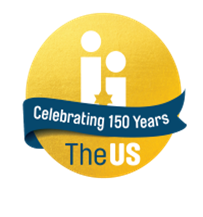 United Synagogue Job DescriptionJOB TITLE:	Accounts Assistant (Synagogues) LOCATION:	Finance DepartmentWORKING HOURS:  35 hours per week REPORTS TO:	Head of Community FinanceBENEFITS:	20 days holiday, plus 8 Bank Holidays 	Jewish festivals when they fall on a normal working day 	Ride-to-Work Scheme	Auto-Enrolled PensionMAIN PURPOSE OF JOBTo assist the Head of Community Finance with various financial tasks relating to the Synagogue Finance Department.DUTIES & RESPONSIBLITIESKey ResponsibilitiesAnnotate and process bank statements dailyProcessing of income to PS Financials including from K2, Credit cards, Portal, EventsJournals as requestedBank transfers as requestedBalance sheet reconciliationsSending out write off batches to FRsSend out, process and check credit card statementsCash receipts k2 checkPrepare correspondence with bank whilst maintaining banking signatory listLocal account batch sending and transferringChecking local account for transactionsPetty cash checksGas and Electricity point of contact and deal with and payments and queriesRefunds from K2/events/credit cardsBank transfersRecord CST moneyControl AccountsHarlands, Worldpay invoice reconciliation and allocating chargesHarlands direct debit renewals and maintaining dataProvide training and support to administrators on all systems they use including Harlands, credit cards, k2 etc. as well as point of contactJournals including Intercompany and Gift Aid Harlands and WorldPay support and contact to companyBackup supplier payment runOther adhoc requestsChallengesThe culture of the Organisation (Orthodox Jewish)Underlying complexity of United Synagogue structure.Working as part of a team with a collective goal of meeting deadlines.Liaison with different departments and connected personnel.Key RelationshipsHead of Community FinanceOther Finance Department StaffSynagogue administrative staffGENERIC DUTIESCommitted to the aims of the United Synagogue and act as an ambassador for the organisationComply with The United Synagogue’s policy and procedures and code of expectationsBring to the attention of senior staff any health and safety requirements, which become obvious. In the event of any immediate danger, to take the appropriate action to reduce risk to physical danger to employees, members, contractors, volunteers, children, parents, visitors or staffWork collaboratively with other colleagues across the organisation to ensure the United Synagogue can achieve its vision, mission, and strategyUndertake appropriate training as requested by your line manager in conjunction with the Human Resources Department and be committed to own continuous professional developmentCarry out any other reasonable duties as requested by the Chief Executive or other designated senior staff/undertaking such other duties that occasionally fall within the purpose of the postMaintaining high levels of discretion and confidentiality at all times.This job description and person specification is not prescriptive; it merely outlines the key tasks and responsibilities of the post, and the key tasks and responsibilities are subject to change, any changes will be made in consultation with the post holder.This Job Description is subject to alteration in response to the changes in legislation or The United Synagogue’s operational procedures.Due of the nature of the work for which you are applying, this post is exempt from the provisions of Section 4(2) of the Rehabilitation Act, 1974, by virtue of the Rehabilitation of Offenders Act, 1974, (Exceptions) Order 1975. Accordingly, a valid and current enhanced Disclosure and Barring Service (DBS) certificate (formerly CRB) that is satisfactory to the United Synagogue will be required; please ensure that you complete the United Synagogue Application Form Part 2 appropriately. 